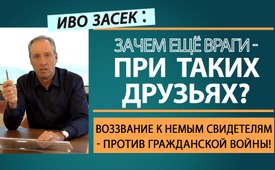 "Зачем ещё враги - при таких друзьях? Воззвание к немым свидетелям - против гражданской войны!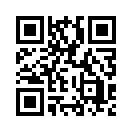 "Срочное обращение Иво Засека ко всем немым свидетелям из всех отраслей профессиональной деятельности: "Наконец-то участвуйте в необходимой просветительской работе! Соберитесь с такими, как вы! Пусть ваши экспертные знания вливаются в просветительскую битву и не оставляйте нас одних здесь, на фронте гибридных сражений... потому что до сих пор мы сражались в ВАШЕЙ битве! Если мы все сейчас не покинем зону комфорта, то ее у нас заберут гибридные разжигатели войны."Здравствуйте, меня зовут Иво Засек. Позвольте мне поприветствовать вас из моего закрытого ресторана здесь, в Вальценхаузене, в штаб-квартире "Панорама-фильм" и Kla.TV. Причина, по которой мы встречаемся здесь в такой форме, - мировой кризис. Речь идет об этом мировом кризисе, о котором на протяжении десятилетий заявляют эксперты всех видов и разного происхождения. Но что до сих пор было трудно предсказать, так это то, что этот кризис приходит в форме гибридной войны. Речь идет о такой форме войны, которая ведется без применения обычного оружия - но тем более разрушительной. Степень этого надвигающегося опустошения, скорее всего, будет насмешкой над двумя мировыми войнами, если она будет продолжать нарастать - если мы сейчас совместно не примем необходимые решения. Когда я говорю "мы", кто имеется в виду с этим "мы"? Именно этот вопрос до сих пор препятствовал какой-либо просветительской работе, сколько-нибудь значимым достижениям. До тех пор, пока все призывы о помощи всегда обращены к народу как к коллективному "мы", опыт показывает, что просто все остается неизменным. И почему же? Очень просто: Потому что тогда каждый ждёт другого. Это интересно: В повседневной жизни всегда все наоборот. Каждый хочет считать себя важнее других. Каждый считает себя более компетентным, чем другие. Один знает лучше, чем другой. Однако, если речь идет о общих призывах о помощи, внезапно появляется нечто вроде перемены полярности. Внезапно вкрадывается и распространяется такое странное смирение. Это означает, простым языком, что тогда вдруг никто не чувствует себя уже компетентным и ответственным. Тогда внезапно всегда другой, более ответственный и более компетентный. Но это только одно зло. Другое зло заключается в том, что когда вы вызываете действительно компетентных лиц для прохождения военной службы, столь необходимую, вы просто слышите стандартный ответ: "Ну, что я могу с этим поделать? Тогда это большое эго, которое так хвастается в повседневной жизни, погружается в маленькое ничто и тогда ничего не делают. Поэтому на этом первом этапе я сейчас кратко объясню, какие индивидуумы востребованы из этого коллективного "мы". Прежде всего, эти востребованные люди - просто люди вроде меня. У них есть лицо, у них есть имя. У них есть имя, и поэтому они могут многое потерять. Когда они что-то теряют? В тот момент, когда они открывают себя и настраивают себя против разрушителей человечества, отправляются в путь. У меня есть имя. Меня зовут, например, Иво Засек, да? И на основании моих действий вы можете прочитать мое имя в каждой газете. Ты найдешь это миллион раз в интернете. И, к сожалению, в почти всегда в полностью испорченном контексте. Это означает, другими словами, у меня абсолютно испорченная репутация, испорченная репутация, которую могут испортить только самые темные души. Под градом пуль моих 40 лет просветительской работы, моей борьбы, было разбито практически все, что может быть дорого человеку. Благодаря клевете на мое имя в СМИ я еще в 1980 году потерял практически всех друзей, практически все контакты. Такие люди востребованы, вы понимаете это? Если мы говорим об индивидуумах из общего большого "мы", которые разыскиваются... Я выучил три профессии. Все три стали для меня бесполезны в очень короткое время, потому что я был преследуем и исключен с каждого рынка. Мой реабилитационный центр для нуждающихся всех видов, которым я управлял 20 лет с большим успехом, безвозмездно, был выбит из каждой легальной зоны бомбёжкой гибридной войны. И это, хотя мы все делали бесплатно для папы-государства - и тем самым экономили налогоплательщику десятки миллионов в социальных расходах каждый год. То же самое произошло с моей карьерой писателя, сценариста, режиссера больших фильмов. Чтобы не потерять контекст - я говорю о том, каких индивидуумов, какие индивидуумы запрошены из великого коллектива "мы", когда говорят: мы должны что-то делать. Такие люди востребованы, которые готовы пойти таким путем. Конечно, не все одинаково, но каждый по-своему. То же самое произошло и с моей карьерой писателя, автора и режиссера. Все мои более 20 специальных книг, мои большие новые художественные фильмы были выбиты с рынка этими гибридными поджигателями войны. Я также потерял много здоровья в результате десятилетий изнурительных атак гибридных агрессоров, пережил несколько срывов, имел тысячи бессонных ночей, часто абсолютно бессонных. А что касается денег, финансов, то я очень рано, только по стратегическим соображениям, решил предложить все свои услуги только и исключительно бесплатно. Обо всем остальном не может быть и речи. Под лозунгом: "Новый мир без денег" или "Новый мир начинается дома" я с самого начала поставил почти все, все финансы - будь то лично приобретенные или полученные благодаря пожертвованиям, почти полностью на службу широкой общественности. В первую очередь в просветительскую службу - и это уже более 40 лет. Именно поэтому мои книги, фильмы и другие работы и услуги всегда были доступны бесплатно. В награду за это я подвергся еще более массированной критике со стороны средств массовой информации и нападкам их гибридных подмастерьев. Своей гибридной войной они также сделали меня токсичным для сотен владельцев залов - мы говорим о действительно больших снарядах - так что мы везде были выдворены и почти не осталось залов для собраний. Мы были выдворены везде, вот что значит эта репутация. И как основатель - когда я сейчас говорю о том, что я также являюсь основателем и оператором Kla.TV - я сейчас страдаю от почти ежедневных медиа-атак. 2020 - Я не думаю, что прошел день без медиа-битвы, которая была направлена лично против меня и моих людей. Что они пытаются с этим сделать? Они годами, десятилетиями пытаются выставить меня как врага государства, то есть, что я должен быть полностью выбит с игрового поля. И все же, несмотря на все это что я вкратце привёл, я могу сказать: Та-да, я все еще здесь! Я все еще здесь! Все еще стою на игровом поле и выдержал все эти бесчеловечные белые пытки - я не могу назвать это по-другому - я выдержал все это и со всё новыми добровольными сотрудниками бросал вызов этим гибридным нападающим и разоблачаю их проступки, их преступления уже в более чем 15 000 разоблачающих передачах на Kla.TV. Только свет может победить тьму. Вот почему человечеству нужна всемирная волна просвещения. Я мог бы долго говорить, есть еще много чего, что требует личной приверженности индивидуума, когда звучит коллективный призыв: «мы должны что-то сделать!» Но я надеюсь, что этими краткими объяснениями теперь достаточно чётко показана разница, какие индивидуумы подразумеваются или запрошены из этого «Мы».
Может быть, вы сейчас спросили себя: да, как так получилось, что как раз ты так сильно, так часто преследуем? И на это я даю очень простой ответ. Этот ответ следующий: Меня преследуют так непропорционально много и так сильно, потому что я всегда, совершенно естественно подставлял свою голову там, где другие упустили выполнить свой долг просвещения. Я шагнул в брешь чужих линий обороны, где другие не выполняли свой долг, уклонились от воинского долга. Могу сказать, что я провел десятилетия почти в одиночестве - я не могу называть это больше ничем - на этом проклятом гибридном поле боя. Первые несколько лет под постоянным презрением, под насмешкой десяти тысяч христианских вождей, которых я ранее тщетно вызывал на это оборонительное поле боя, я должен почти сказать, я заклинал их помочь: я пошел один, потому что их всех не было. И потому что я всегда стоял во всех этих проломах, вступил в них, взял на себя обязанности защиты, вместо тех, кто не встал в это, поэтому меня так массивно обстреливают со всех сторон, потому что я получаю стрелы от всех тех, кто не на поле. Понятно, не так ли? Если один нападает на всех, все нападают на одного, так все просто. Зачем они это делают, я могу только подозревать: самосохранение или трусость, невежество, безразличие - что угодно, неважно. Но поскольку, несмотря на всех этих дезертиров, несмотря на все это сопротивление со стороны средств массовой информации, политики, правосудия, и я не знаю, чего еще, мне всё же удалось собрать вокруг себя несколько тысяч единомышленников. И именно поэтому сейчас и OCG, которые являются моими главными сторонниками всей просветительской работы, так массированно подвергаются постоянной атаке в СМИ. И причём непрекращающихся атак со стороны СМИ, фармацевтической промышленности, высоких финансов и коррумпированных политиков. Но и здесь опять же хорошая новость: мы все еще здесь, мы все еще стоим здесь, несмотря на то, что мы заместительно вели все эти битвы десятилетиями. Другими словами, я хотел бы подчеркнуть, что эта гибридная война также может быть выиграна. Понимаете? Её можно выиграть, и мы просто полны решимости сделать это, у нас больше ничего нет на уме. Но вопрос в том, каким путём выиграть такую гибридную войну? И здесь я перехожу к сути. Поскольку почти все специалисты, необходимые для защиты, всегда уклонялись от выполнения своего долга ради репутации, ради своей профессии, нам, дилетант и желторотикам, приходилось самим работать со всеми двенадцатью рубриками Kla.TV, например, и самим их отстаивать. Но в то же время я стою вместе с около 2000 волонтёров в бреши, это с 2012 года в Kla.TV. Но настоящих компетентных специалистов в значительной степени не хватало, понимаете? Их недостаёт. Мы, дилетанты, должны вести эту борьбу за них. Мы ведем борьбу за юстицию, мы ведем борьбу против ложных средств массовой информации, мы ведем борьбу за политиков, мы ведем борьбу за ответственных из образования, которые все упускают свой долг, которые просто оставляют нас дёргаться здесь под постоянным огнем СМИ. Поэтому нам не хватает настоящих востребованных бойцов, которые должны защищать свои области, таких как профессора, такие как ученые, такие как юристы, такие как прокуроры, такие как врачи, журналисты-расследователи. Аналогичным образом, это место должны были занять специалисты высокого уровня в области образования, воспитания, здравоохранения, медицины. Но и те, кто занимается идеологией, СМИ, культурой, политикой, технологиями, экономикой, наукой - я могу только перечислить их всех - почти все они отсутствовали и наблюдали за нашей борьбой на расстоянии. Но поскольку все эти профессионалы не хотели рисковать своей репутацией, своим признанием и доходами, или просто потому, что чувствовали себя слишком благородными, мы, как непризнанные дилетанты, вынуждены были бороться на своем пути в течение десятилетий, под насмешки СМИ. В 2008 году, с основанием AZK, нам и мне вместе удалось вывести на публичную арену первых действительно компетентных профессиональных защитников - я говорю, защитников людей. Это была огромная борьба, которая длилась десятилетиями. Многие из них впоследствии - как и следовало ожидать, как и следовало опасаться - преследовались так же, как и мы. Некоторые, по крайней мере, потеряли свои лицензии, некоторые даже жизни! Вы это понимаете? И все же - мы все еще здесь. Понимаете? Мы все еще стоим здесь, все еще защищая народы, нашим собственным телом и жизнью, нашим собственным имуществом. И почему? Почему мы такие настойчивые? Есть только один простой ответ. Потому что здесь бушует настоящая, гибридная, жестокая война против этого человечества, скрытая война против всех ресурсов, против всей свободы, против всего капитала, против всей культуры, над которой мы трудились тысячи лет. Да, именно поэтому мы все еще стоим здесь, потому что эта война бушует против человечества. И если мы - я повторяю – если мы немедленно не прекратим эту войну, и сделаем это совместными усилиями, и если она будет продолжать расти так, как уже началась, то я говорю уже сейчас, можно сказать пророчески, всем этим благородным господам, всем врачам, всем профессорам и тем, кто еще немного зажиточнее, я предсказываю следующее: В какой-то момент вы все будете выведены из своих зон комфорта. Вы их потеряете. Даже ваши апробации будут бесполезны для вас тогда, ваши заработки, ваши деньги, все будет бесполезно для вас тогда, если вы не вступите в эту гибридную борьбу сейчас и не отдадите свою часть, ваш опыт, которого нам не хватает, ваше ноу-хау или всё, что необходимо. Ваши стены, четыре стены, в которые мы сейчас заперты под уже наступившим военным положением, которое сейчас есть, это, по сравнению с тем, что ещё будет, покажется мелочью, как маленькая закуска, холодная закуска. И так же верно, как Amazon - самая большая компания, сеть магазинов в мире - так же верно, как Amazon только что в эти кризисные дни наняла 100 000 новых людей, чтобы захватить рынок, в то время как весь мировой рынок, в то время как миллионы малых предприятий разоряться, так верно, как это происходит сейчас, так же верно эти же самые мировые грабители стремятся контролировать и управлять всем человечеством, - я говорю, одним нажатием кнопки, с помощью своего рода джойстика. Да - и начиная все это с вашего мобильного телефона, который вы так любите. Вы не понимаете, что этот инструмент также можно выключить. В эти дни я работал в Германии, когда произошла блокада границы. Мой аварийный мобильник был заблокирован, да. Я искал телефонный автомат, куда можно положить деньги. Я не смог найти ни одного во всем городе. Их больше не существует, только беспроводная связь. А потом я попытался позвонить через незнакомцев, которые почти все боялись дать в чужие руки свои мобильные телефоны. Вы знаете причины. Вот что я вам этим говорю: Нажатием кнопки ты просто отключен. Если кто-то из этих гибридных поджигателей войны не хочет, чтобы ты что-то заметил, ты просто будешь отключен, ты ничего больше не услышишь. Я больше не мог общаться. Если они нажимают на кнопку, и все вы продаете в этих сотовых телефонах, вы уже не знаете, в какой части света происходит какая-то катастрофа, какая-то эксплуатация, какая-то террористическая атака. Понимаете? Потому что вы отключены! И дело в том, что все ваши действия передаются на этот беспроводной телефон - от ежедневного разговора до автомобильной навигации. Или берите, что хотите, от безналичных расчетов до образования, все переводится на мобильный телефон. Вам это уже бросилось в глаза? Всё беспроводное, ничего проводного, ничего физического, если хотите. Все под контролем одним нажатием кнопки. И если вы не будете идти в ногу - может быть, так же, как с комендантским часом, который мы сейчас переживаем - если вы не будете идти в ногу на других уровнях, может быть изолирован и закрыт во всех отношениях. Это происходит под руководством тех же джентльменов, которые в настоящее время находятся на вершине кризиса и извлекают из него выгоду. Так что без просвещения и сопротивления скоро будет невозможно ездить на машинах, которыми мы управляем сами. Все будет контролироваться невидимой рукой. Невозможно будет также нам управлять медициной, вся политическая свобода исчезнет. Будет конец и с любой религиозной свободой, любой идеологической, культурной или экономической свободой. Это просто закончится, так же, как и для миллионов свободных предпринимателей, которые сейчас насильно загоняют в разорение. Они будут разорены - вы уже заметили это? Это ничего другого, чем план скрыть сумасшедший финансовый коллапс во всем кризисе, в котором мы находимся. В этом суть. Я мог бы продолжать так часами, говорить часами, но я продолжаю призыв: просвещайте, я говорю всем народам: Просвещайте сколько можно. Разбудите оставшуюся судебную власть, я всегда говорю о действительно учреждённых, легитимных силах, государственных силах, разбудите остаток политиков, остаток ученых, - под остатком я всегда имею в виду тех, кто еще не коррумпирован, тех, кто еще не потерял курс, тех, у кого еще есть сердце для населения, кто не продиктован финансово, кто не может быть шантажирован". Многих шантажируют, понимаете? Десятки тысяч политиков, десятки тысяч лидеров шантажируются, потому что их вовлекают в грязные дела, совершенно сознательно, чтобы сделать их шантажируемыми, чтобы сделать их управляемыми. Но сейчас мы говорим не об этом. Я просто хочу призвать к этому, призвать тех, кого нельзя шантажировать, тех, у кого нет конфликтов интересов и всех тысяч вещей, которые держат под контролем всю эту обманную структуру власти. Так что вызовите к исполнению все власти, которые были поставлены в ответственность. Но, к чему я почти-что хочу заклинать народы: избегайте любых форм гражданской войны, потому что гражданские войны планируются этой элитарной, гибридной военной колонной. Гражданские войны - это самое надежное средство, с помощью которого они могут с грубой силой форсировать свою программу "Нового мирового порядка". Наблюдайте, что уже происходит с этим вирусом, какие силы становятся здесь активными, как вы вдруг становитесь серьезным преступником, если вы не держитесь указаний, если вы не заползаете в свои четыре стены и запираетесь там, если вы не делаете в точности то, что они говорят, вплоть до рукопожатия или похлопыванию по плечу. Вы это понимаете? Это может произойти так быстро, и границы закрываются с одного дня на другой, что всего несколько недель назад никто бы и подумать не мог. Итак, запланированы гражданские войны. Так что, если будет мятеж - это то, что этот новый мировой порядок хочет, или лучше сказать, что способствует его вторжению силой. В настоящее время, к сожалению, слишком много законных правителей все еще коварно обмануты. Мы не говорим, что они злые, мы говорим, что их обманывают самым коварным способом. Они являются жертвами гибридной, невидимой, тайной войны, им поставляют фальсифицированные данные, они добросовестны, потому что у них самих доброе сердце, они не видят, что другие не так хороши, как они, они смотрят на себя в зеркало. Они не замечают, что их обдирают, не замечают, что их обманывают. И средства массовой информации, которые на то поставлены, чтобы раскрывать вещи, сейчас покрывают их, что мы убедительно доказали в более чем 15 000 Kla.TV выпусков. Но эти добрые люди во власти безжалостно обманываются этой мафией, которая прокралась повсюду. Ими снова и снова манипулируют, их инструментализируют и ими манипулируют ложью и обманом, ложью и обманом. Наши силы безопасности, вооруженные силы, полиция, правосудие также сделают все возможное, если мы выйдем на улицы и начнем гражданскую войну. Понимаете? Они бы выполнили свой долг только потому, что не понимают его по-другому, потому что думают, что мы принадлежим не той стороне. И они силой заставили бы эти гражданские восстания подчиниться уже оборудованным электронным системам контроля. Понимаете? Люди, покоряющие этот мир, которые манипулируют этим человечеством, получили все необходимые технологии с помощью своих собственных наук - во имя борьбы с терроризмом. Они были созданы для террористов, но добросовестные правительства и т.д., держатся за них и верят в них. Поэтому и мы в это верим, понимаете? И я говорю вам, мы поддерживаем цель этих творений, этих систем безопасности. И говорим: «да, мы будем использовать их для того, для чего они были созданы, для террористов, для гибридных злоумышленников, которые нападают на этот мир на всех уровнях.» Но у них есть коварный план запереть народы в эти невидимые электронные клетки. Это для нас, для народов, они были созданы поджигателями гибридной войны. Так что давайте обовьём их собственные технологии палачей вокруг их же шеи, и сделаем это вместе с законными представителями власти вместе с народом. Это мой призыв ко всем народам: "Проснитесь и посмотрите, что здесь происходит!" Законные обладатели власти до сих пор далеки от осознания того, что во многих отношениях они больше не находятся на службе правды или справедливости. Они не понимают, что их обманули мошеннические финансовые картели, мошеннические фармацевтические и медийные картели, и здесь можно перечислить еще много вещей, на которые нет времени. Но эти законные лидеры, они должны направить свою энергию вместе с народом против этих разоблаченных преступных меньшинств. Мы призываем судебные органы и оставшееся реальное правосудие, изучить правильность передач, транслируемых по нашему телеканалу "KLA.TV", и определить, так это или нет. Мы призываем! Теперь я перехожу к сути и решающему пункту, который необходим сейчас, чтобы мы не проиграли эту гибридную войну. Что сейчас нужно, это целые ассоциации объединенных профессиональных голосов. Я все время говорю об экспертных голосах, мы сражались в вашей битве, как дилетанты. Мы, как не назначенные на это, выполнили ваше назначение. Но теперь ваша очередь, теперь ваша очередь, и нет ни левой, ни правой стороны, чтобы пройти мимо. Теперь затребованы Ваши объединенные профессиональные голоса! В первую очередь, в этом кризисе, в котором мы сейчас находимся. Нам нужны целые ассоциации компетентных разоблачителей, которые выходят из кустов и заступают, и при необходимости сами встающие на мученический путь за всеобщее. Нам нужны герои-мученики, люди, которые будут проходить через грязь, как мы проходили через грязь в течение десятилетий для вас. Теперь ваша очередь! Понимаете? Вы видите на нас, это можно пережить, можно пережить, даже если всё разбомбили гибридные поджигатели войны. Нам нужны прокуроры! Соберитесь, сядьте вместе, если увидите, что мы правы. Соберитесь! Все, кто остался, все врачи, соберитесь вместе! Встаньте, встаньте перед камерой, встаньте перед народом, просвещайте! Компетентные вирусологи прежде всего нужны в этот час: "Просветите нас о том, что здесь на самом деле происходит, а что нет!" Мы будем соблюдать все правила, данные правительством. Мы не призываем бросать вызов правительству. Никаких гражданских войн, никакого гражданского сопротивления. Мы принимаем все, но мы следим за вами, мы будем это расследовать. Мы будем подчиняться всему, что вы говорите, но мы не будем всё терпеть. В этом суть. Что нам сейчас нужно, так это высокопоставленные выходцы из фармацевтической индустрии, высокопоставленные выходцы из всего медиа-мира, журналисты, которые знают в чём дело, редакторы, которые знают об этом, выходите сейчас! Это последний момент, когда вы еще можете служить правде. Вы откроете свои собственные картели. Это ваша работа - разоблачать собственную мазню в своих рядах. Знаете, я сделал то же самое 20 лет назад в своём лагере христианства. Я обнажил во всех церквях их согрешения и показал им, куда возвращаться - и показал им не словами, а делами. Так что, как и мы, как и мы сами на протяжении десятилетий убираем в своих рядах - не словами, не призывами только, а делами, изречениями: Посмотрите на нас, как сделать это по-другому! Да! Делать по-другому, а не просто говорить по-другому. Мы живем примером, мы сказали: "Придите и посмотрите! Мы показывали, как мы живем, мы показывали, как мы функционируем". Мы не были похожи на политиков за зеленым столом, понимаете? Которые просто говорят то, чего никогда не испытали сами. Вы можете видеть нас дома, в семье. Посмотрите на kla.tv, посмотрите, как мы живем, посмотрите на sasek.tv, посмотрите на сайты OCG, посмотрите, как мы живем. Вы можете испытать нас, увидеть нас в действии, как это работает в полном мире, как это работает в полном единстве, в полном убеждении. Вот как мы убирали свои собственные ряды десятилетиями. А теперь ваша очередь. Каждый в своей области, будь то наука, образование или культура, что угодно. Это нужно, во всех отношениях она нуждается в таких отсевах. Особенно из финансового сектора, из индустрии мобильных телефонов и т.д. Здесь можно перечислить бесконечно. Конечно, мы также ищем выходцев, компетентных осведомителей из масонства, сатанизма, из Глубинного государства, которые беспощадно разоблачают что здесь происходит, чтобы правильные люди, оставшиеся, которые действительно привержены справедливости, знали правду - чтобы прекратилось с этой двойной игрой, с этой ложью, с целой подструктурой этих дьявольских дел, которые просто абсолютно трудно разоблачить, потому что не хватает специалистов, специальных голосов, потому что не хватает свидетелей. А теперь встаньте, я умоляю вас, встаньте перед нашими камерами или перед вашими собственными камерами, что угодно, и донесите правду до людей! Или вы действительно хотите стоять в стороне и наблюдать, как сейчас первые храбрые бойцы из ваших же рядов выходят на эти гибридные поля сражений, а затем их в одиночку скашивают здесь, потому что их слишком мало, потому что в качестве изолированных индивидуумов их можно просто захватить и заставить замолчать. Вы правда хотите наблюдать за этим? Вы правда хотите еще больше воздерживаться, я говорю, очень трусливо сдерживаться? Пощадить свою жизнь, пощадить свою репутацию, пощадить свои финансы? Я говорю вам, вы потеряете все, если эта война не будет выиграна, если мы не остановим это сейчас. Уже поздно, пора. Мы можем ещё что-то изменить. И в очень короткое время, это уже не будет возможным, тогда каждому придётся самому расхлёбывать то, что мы сами себе столетиями замешали в этом мире. Мы пропустили бодрствовать, бодрствовать над тем, кто здесь нами управляет, кто что здесь делает. Мы не дали услышать голос «за» и голос «против», это наше абсолютно великое фиаско, в котором мы торчим. На этом этапе я хотел бы почтить память всех спикеров AZK и Kla.TV, которые осмелились выступить, которые не посчитали своё собственное более важным, которые просто стояли и позволили разрушить свою репутацию, если это необходимо. Но через них правда достигла миллионов, да. Но я призываю компетентных коллег всех этих ораторов и далеко за их пределами, из всех компетентных областей, я призываю всех коллег: Найдите друг друга, сформируйте фронт, сформируйте толпу свидетелей, которая проливает свет на истину, встаньте здесь против этой лживой силы, станьте синергетическими. Встаньте на необходимую просветительскую службу и сделайте это подобно нам! Я расскажу вам, как мы это сделали: Мы подали друг другу руку, мы объявили себя обязательными, мы сказали: мы будем бороться с этой гибридной войной вместе, да, из полной свободы и каждый за свой счет. Никто не умоляет другого, мы делаем все бесплатно, никто ничего не делает за деньги. Пришло время выйти из денежной системы, сделать все бесплатно. Иначе мы здесь не пройдем. Я демонстрирую, что это возможно - уже более сорока лет, демонстрируя это во всех отношениях в Швейцарии, где всё очень дорого. Я доказал, что это работает, помимо всех кризисов. И я никогда не делал ни одного обращения за пожертвованиями, никогда не посылал ни одного номера счета, никуда не ходил с моей тарелкой для подаяний, ни одного призыва к пожертвованию, ничего, просто ничего! Я даже не говорил об этом. И мы стоим здесь, и мы ведём эту битву. Это должно вдохновить вас и быть достаточным доказательством того, что это возможно. Так что перестань беспокоиться о своих вещах, о своей жизни, о том, что ты ешь, что пьешь, что носишь, где жить и все такое! Пришло время, чтобы все эти заботы перестали доминировать над нами. И я говорю вам, если мы проиграем эту войну, то у вас есть оправданное обоснование заботиться по всем этим пунктам, тогда это беспокойство законно. Потому что тогда это обрушится на нас. Я гарантирую это, я гарантирую это. Я десятилетиями объяснял, почему. Вы можете прочитать об этом в моих книгах, которые я не хочу сейчас здесь рекламировать. Из какой бы области вы ни были, собирайте свою собственную группу специалистов, свою собственную группу, по возможности руководите ей. Потому что нужны лидеры, нужны люди, которые идут впереди, которые собирают других. Не каждый в состоянии делать такое, но кто в состоянии или готов может заявить об этом у нас на kla.tv. Он может сде5лать призыв к своей группе специалистов, будь это медик или журналист, политик или учёный или кто-то ещё – вы можете сделать ваше воззвание через kla.tv. Если вы сами не хотите встать перед камерой, то отправьте нам свою декларацию о готовности, и мы на kla.tv позаботимся об этом обращении. Так что на данный момент нам нужны, прежде всего, объединенные ассоциации компетентных вирусологов. Я ставлю это на первое место, потому что это проблема, которая сейчас здесь работает. Нам нужны компетентные профессора, врачи, специалисты в области здравоохранения. Я дам вам несколько имен таких людей, которые уже читали лекции на kla.tv или AZK и так далее, сейчас ищут таких людей, которые соберут подобных себе, а потом выйдут на публику. Такие люди, как доктор Мед. Вольфганг Водарг или доктор Мед. Клаус Кёнлайн, или доктор Мед. Бодо Шиффман, или профессор доктор Мед. Сухарит Бхакди, или доктор Хокерц и так далее, можно перечислять их бесконечно. Вы можете скачать их адреса, которые я только что упомянул, здесь, под текстом, и вы можете искать контакты. Но вам также нужны финансовые эксперты, такие как Эрнст Вольф, как Петер Кёниг, которые часто выступали на kla.tv. Нам нужны целые ассоциации, которые сейчас встанут, начиная с политологов, таких как, например, Герхард Висневский, или каким бы форматом вы ни были, присоединяйтесь к этому человеку, присоединяйтесь к тем людям, которые готовы предложить противоположные голоса и выходите из своих укрытий. Нам нужны историки вроде доктора Хольгера Штрома или Даниэль Ганзер. Нам нужны легионы политиков, которые разоблачают вещи, как Кристоф Хёрстель, или как Торстен Шульте, которые смело стоят перед камерами. Нам также нужны эксперты по климату, такие как профессор д-р Вернер Кирстейн или д-р Хельмут Бёттигер, которых мы были рады приветствовать в AZK. Нам нужны медиа-эксперты, как уже упоминалось, или что-то вроде того, журналисты-расследователи. Ассоциации с такими форматами, как Юрген Эльзессер или доктор Ульрих Шлюер, в Швейцарии. Не имеет значения, даже если вы имеете меньший формат, соберитесь вместе с другими форматами, сформируйте общий фронт и проясните, что происходит. Позвольте мне подвести итог: То, что происходит в этом мире, является гибридной, то есть скрытой, подлой, тайной войной, без обычного оружия, но тем более разрушительной, и она заставляет нации разрушаться на всех уровнях, как это происходит сейчас. Это больше не теория заговора, понимаете? Это то, что мы пророчествовали вам много лет, мы раскрывали в течение многих лет, что эта игра в ходу, что будут происходить финансовое разорение всех наций и грабежи. Нас изгнали и осудили как теоретиков заговора, но то, что происходит сейчас - это разорение в миллионы раз, это то, что происходит сейчас, это то, о чем мы всегда говорили. Миллионы малых предприятий разрушаются, а крупные, которые во всем этом замешаны, которые тянут за нити на заднем плане, они сейчас все это забирают. Я мог бы часами рассказывать, что значит, когда всё, в конце концов, находится в этих одних руках, которые способны выполнять такую работу, понимаете? Но посмотрите на их работы! Они способны на это, и вся история с вирусом - это покрывало на глаза. Мы не говорим, ничего не делайте с этим вирусом. Мы не говорим, что нужно легкомысленно обращаться с этим вирусом. Мы не говорим "Восстаньте против этого". Мы говорим: делайте всё, что вам говорят делать с этим вирусом, но, черт возьми, теперь откройте глаза и посмотрите, кто за этим стоит, кто всё разрушает, разрушает без необходимости, если вы прислушиваетесь к голосам реальных, пока скрытых, компетентных людей. Откройте глаза и работайте. Я в заключение скажу: эти "лидеры" стремятся к мировому господству. Они ищут Новый Мировой Порядок, или "свой" Новый Мировой Порядок. Это именно их порядок, и ни какой другой. И точно так же, как сейчас очень малое число людей имеют слово над всеми народами и странами, над любой границей и последним центом, точно так будет продолжаться. И главные силы этих гибридных нападающих против всего человечества – они доказуемо оперируют, прежде всего, в финансовом мире, в сфере высоких финансов, в фармацевтических картелях, в средствах массовой информации. Я мог бы назвать намного больше. Изучайте наши передачи, и вы увидите, кто за этим стоит. KLA.TV почти в каждой передаче пытается показать красные нити «откуда куда, что есть причина и что следствие». Посмотрите ещё раз фильмы об Украине, посмотрите, кто там кукловод! Посмотрите, как все это работает со всей "Арабской весной"! Посмотрите, как всегда одно и то же, как образец 9/11! Посмотрите, как это всегда одни и те же силы, с всегда одними и теми же методами - всегда во имя добра! Во имя борьбы со злом они работают над полным порабощением, в которое мы сейчас прямиком летим, если мы, наконец, не встанем единым фронтом, и все не поделятся своим опытом. И я говорю это еще раз: этот обман этих гибридных поджигателей войны, их власть не достаточно признана и не сломлена ни нынешней политикой, ни правосудием, ни военной системой. Вот почему на протяжении десятилетий мы, дилетанты, вынуждены были стоять в этом проломе, мы делаем на основании Конституции. Мы обязаны делать это из самообороны, мы обязаны защищать наш народ, когда у наших лидеров есть "слепые пятна". Если наших лидеров обманывают, то мы, народ, обязаны закрыть этот пробел, и именно это мы и делаем. И поэтому никто не должен нас критиковать, будто мы хотим что-то терроризировать или узурпировать власть. Мы обращаемся только к действительно уполномоченным органам власти: откройте глаза, выполните свой долг, примите мученичество, если придется. Но поднимите свои задницы и делайте что-нибудь, я заклинаю вас и все народы! Теперь хватит! Больше не будут скрываться и отступать, и, возможно, критиковать все это! Исследуйте наши трансляции, пока не увидите, что это так! Итак, я завершаю свою апелляцию: Объединенное сопротивление стало обязанностью, юридической обязанностью, так я хотел бы это назвать, потому что так написано в наших законодательствах. Объединенное сопротивление - это долг, это закон, когда доходит до того, как оно уже есть. Но давайте остерегаться любых форм гражданской войны, потому что именно такие войны станут для этих врагов мира самым надежным предлогом для того, чтобы протолкнуть свой Новый Мировой Порядок строгой военной силой. Так что давайте остерегаться этого! Оставайтесь в просвещении, оставайтесь в слове, сохраняйте спокойствие, не становитесь насильниками! Но встряхните остаток правосудия, настоящих носителей власти, встряхни их, встряхни их, чтобы ОНИ сделали эту работу! Нас не должны обвинять в государственных переворотах и всяких других вещах, что постоянно распространяется лживыми СМИ. Мы хотели бы призвать правильную юстицию, установить справедливость и тех, кто находится у власти в политике, в правительстве, делать свою работу. Мы достаточно долго выполняли вашу работу, в том числе и работу СМИ, которые вы финансируете за счет взносов, исчисляемых миллиардами каждый год. Мы все делали из собственных карманов. Мы полностью политически независимы, мы религиозно независимы, нами нельзя манипулировать, у нас нет конфликта интересов. Мы профинансировали и проработали все это из собственного кармана, из собственного здоровья, из нашей собственной свободной жизни, из нашего свободного времени, из наших ночей, и теперь мы здесь, где мы говорим, что больше не будем идти в одиночку. А теперь вы вступаете в игру! Примите свою роль сейчас, чтобы мы могли уйти так, как мы того заслуживаем! Мы измотаны, вот что я хочу сказать. Но только путем тщательного расследования все эти регулярные силы - вместе с народами - могут освободиться от этих диктаторско-элитарных мафиозных людей, от этих мафиозных грабителей. Другого пути нет! Поэтому я хотел бы обратиться с заключительным обращением ко всем экспертам: Поэтому я еще раз обращаюсь ко всем экспертам: Не оставляйте нас одних на этом гибридном поле боя! До сих пор мы сражались на вашем месте, мы полностью истощены с точки зрения нашей силы. И с 2012 года мы работаем до глубокой ночи, чтобы дополнить через Kla.TV все то, что пропустили другие, все упущения молчаливых экспертов, которые нам приходится брать на себя. Это принесло нам все мыслимые беды. Но теперь нужны вы, запрошены все вы! И поэтому я говорю в заключение: следуйте этому призыву, сформируйте свои профессиональные группы, откройте рот! Встаньте на защиту мира, который в противном случае будет потерян! Я Иво Засек, который стоит перед Богом 43 года.от isИсточники:s.o.Может быть вас тоже интересует:#IvoSasek-ru - Иво Засек - www.kla.tv/IvoSasek-ruKla.TV – Другие новости ... свободные – независимые – без цензуры ...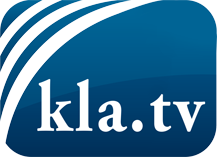 О чем СМИ не должны молчать ...Мало слышанное от народа, для народа...регулярные новости на www.kla.tv/ruОставайтесь с нами!Бесплатную рассылку новостей по электронной почте
Вы можете получить по ссылке www.kla.tv/abo-ruИнструкция по безопасности:Несогласные голоса, к сожалению, все снова подвергаются цензуре и подавлению. До тех пор, пока мы не будем сообщать в соответствии с интересами и идеологией системной прессы, мы всегда должны ожидать, что будут искать предлоги, чтобы заблокировать или навредить Kla.TV.Поэтому объединитесь сегодня в сеть независимо от интернета!
Нажмите здесь: www.kla.tv/vernetzung&lang=ruЛицензия:    Creative Commons License с указанием названия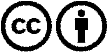 Распространение и переработка желательно с указанием названия! При этом материал не может быть представлен вне контекста. Учреждения, финансируемые за счет государственных средств, не могут пользоваться ими без консультации. Нарушения могут преследоваться по закону.